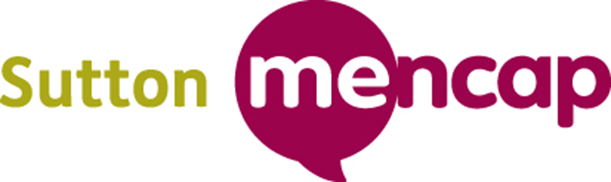 Application FormAPPLICATION FOR THE POST OF:  Assistant Services Manager – Children and Young PeopleThis page is used for monitoring purposes only and will not be seen by members of the selection panel until after the shortlisting process has been completed.  Please answer all questions fully.Title:  Mr/Mrs/Miss/Ms/Other	Surname:  ….....................................................................................First Names:	...........................................................................................................................................Address:	..................................................................................................................................................................................................................................................   Post Code:  …...............................Telephone:	........................................(home)    .........................................(mobile)Email......................................................................................................................Gender:Date of birth:Ethnic origin:	Do you consider yourself to have a disability? 				Yes/NoDo you have any special requirements to facilitate your employment?	Yes/NoPlease specify:   .......................................................................Where did you hear about the position?................................................................................................................................RefereesPlease give details of two referees, at least one from present or last employment, who we can approach if the position is offered to you.Name:	Name:Organisation:	Organisation: Position:	Position:Address:	Address:Tel. No.	Tel. No.Fax. No.	Fax. No.Email:	Email:How do they know you?	How do they know you?(e.g. line manager)	(e.g. work colleague, former employer, friend)APPLICATION FORM1.	POSITION APPLIED FOR: Assistant Services Manager – Children and Young People2.	PRESENT OR LAST EMPLOYMENT:Name of employer:	...............................	Position held:...................................Address:	..........................................	Dates of employment 						Start .................................						Finish ...............................Post code:	..........................................	Present salary p.a. £ ...........................Tel No:	..........................................Period of notice required:	...................Reason for leaving:	...............................................................................Brief description of duties undertaken:Please continue on a separate sheet if necessaryPlease continue on a separate sheet if necessaryPlease continue on a separate sheet if necessaryPlease continue on a separate sheet if necessarySTATEMENT OF SUITABILITYState briefly why you consider that your experience, qualifications, ability and interests make you suitable for this post. Refer to the person specification throughout.Please continue on a separate sheet if necessaryIf appointed, when would you be able to start work?Do you require a special permit to work in the UK?		Yes / NoDo you have any criminal convictions except those ‘spent’ under the Rehabilitation of Offenders Act 1974?  			Yes / NoIf yes, please list below. I confirm that to the best of my knowledge the information provided by me on this application form is complete and correct and that any untrue or misleading information will give Sutton Mencap the right to terminate any employment contract offered.Name:					Signature:				Date:Note: We accept email applications, which are interpreted as agreeing to this statement.Please email your completed application form to info@suttonmencap.org.uk (subject header – Assistant Services Manager – CYP) or post it to:Assistant Services Manager applicationSutton Mencap, 8 Stanley Park RoadWallington  SM6 0EUClosing date: Monday 12th November, 5.00pmWhiteWhiteMixed / Multiple ethnic groupsMixed / Multiple ethnic groupsEnglish / Welsh / Scottish / Northern Irish / BritishWhite and Black CaribbeanIrishWhite and Black AfricanGypsy or Irish TravellerWhite and AsianAny other White background, please describe:    ……………...…………….Any other Mixed / Multiple ethnic background, please describe: ....……………Asian / Asian BritishAsian / Asian BritishBlack / African / Caribbean / Black BritishBlack / African / Caribbean / Black BritishIndianAfricanPakistaniCaribbeanBangladeshiAny other Black / African / Caribbean background, please describe: ………………ChineseAny other Asian background, please describe: ……………………………..Other ethnic groupOther ethnic groupArabAny other ethnic group, please describe: ……………………………..Sutton Mencap is committed to safeguarding and promoting the welfare of children, young people and adults at risk.  Our recruitment procedures are designed to ensure all employees and volunteers share this commitment.3.	EMPLOYMENT RECORDPlease list in chronological order, ensuring a continuous record, with an explanation of any gaps in employment3.	EMPLOYMENT RECORDPlease list in chronological order, ensuring a continuous record, with an explanation of any gaps in employment3.	EMPLOYMENT RECORDPlease list in chronological order, ensuring a continuous record, with an explanation of any gaps in employment3.	EMPLOYMENT RECORDPlease list in chronological order, ensuring a continuous record, with an explanation of any gaps in employment3.	EMPLOYMENT RECORDPlease list in chronological order, ensuring a continuous record, with an explanation of any gaps in employmentName/Address of EmployerPosition heldFromToReason for leaving4.	COMMUNITY/VOLUNTEER EXPERIENCE (please give details)4.	COMMUNITY/VOLUNTEER EXPERIENCE (please give details)4.	COMMUNITY/VOLUNTEER EXPERIENCE (please give details)4.	COMMUNITY/VOLUNTEER EXPERIENCE (please give details)Name & address of organisationFromToDutiesEDUCATION(Schools attended from age 11)DATESFromToExaminations(subjects/results)POST SCHOOL EDUCATION:  (Place of Education)DatesFromToQualifications(subjects/results)Sutton Mencap is committed to safeguarding and promoting the welfare of children, young people and adults at risk.  Our recruitment procedures are designed to ensure all employees and volunteers share this commitment.